Сыныбы:8-11Уақыты:Әлеуметтік педагог: Іс-шараның тақырыбы:«Зорлық зомбылықсыз балалық шақ»«Зорлық зомбылықсыз балалық шақ»Оқушыларға зорлық-зомбылық туралы мағлұмат беру, адамның жаны мен тәніне үлкен зардап әкелетін соққы екенін түсіндіру және зорлыққа қарсы біздің елімізде заң бар екенін айту.Оқушыларға зорлық-зомбылық туралы мағлұмат беру, адамның жаны мен тәніне үлкен зардап әкелетін соққы екенін түсіндіру және зорлыққа қарсы біздің елімізде заң бар екенін айту.Мақсаты:Оқушыларға зорлық-зомбылық туралы мағлұмат беру, адамның жаны мен тәніне үлкен зардап әкелетін соққы екенін түсіндіру және зорлыққа қарсы біздің елімізде заң бар екенін айту.Оқушыларға зорлық-зомбылық туралы мағлұмат беру, адамның жаны мен тәніне үлкен зардап әкелетін соққы екенін түсіндіру және зорлыққа қарсы біздің елімізде заң бар екенін айту.Міндеттері-Оқушыларға толеранттылық туралы мағлұмат бере отырып, өздері жүрген орталарында мейірімді болуға, бұзақылық істерге бармауға, адами бойларындағы қасиеттерін сақтауға, әдепті де, тәртіпті де тұлға болып өсуін тәрбиелеу.-Оқушыларға толеранттылық туралы мағлұмат бере отырып, өздері жүрген орталарында мейірімді болуға, бұзақылық істерге бармауға, адами бойларындағы қасиеттерін сақтауға, әдепті де, тәртіпті де тұлға болып өсуін тәрбиелеу.Бағалау критерийлері:Оқушыларға өз жүрген орталарында мейірімді болуға,бұзақылық істерге бармауға,адами бойларындағы қасиеттердісақтауға,әдепті де,тәртіпті тұлға болып өсуіне тәрбиелеу.Оқушыларға өз жүрген орталарында мейірімді болуға,бұзақылық істерге бармауға,адами бойларындағы қасиеттердісақтауға,әдепті де,тәртіпті тұлға болып өсуіне тәрбиелеу.Түрі:- жаңа ұғымдарды талдау, талқылау.- жаңа ұғымдарды талдау, талқылау.Игерілетін дағды:Тыңдалым және айтылымТыңдалым және айтылымРесурстар:ПрезентацияларПрезентацияларЖүру барысын алдын ала үйлестіру Оқушылармен амандасу. ( оқушылар екі топқа бөлініп отырады)«Балалық шақ – зорлық, зомбылықсыз» атты тәрбие сағатымызды бастайық«Бала дегеніміз -болашақ» деген екен француз жазушысы Гюго Виктор Мари. Бала періште дейді. Олардың пейілі, ниеттері қандай тұйық болса, көңілдері сондай мөлдір! «Адамның бір қызығы бала деген »-деп Абай атамыз 
айытқандай, мынау тіршілікте адам баласының алтынға айырбастап ала алмайтын аяулы сәттері көп-ақ. Халқымыз желкіндеп өсіп келе жатқан қыз баланы елдің көркі санаса, ал ер баланы елдің қорғаны санаған. Балалық шақ адам өміріндегі ұмытылмайтын қызықты да бақытты кезең. Сондықтанда әр бір қараша үйдің түтінін түтеткен ата-ана көзінің ағы мен қарасындай перзентінің өмірдегі осынау сәттерді мүмкіндігінше есте қаларлықтай етіп өткізуді ойластырады. 
Бүгін біздің мақсатымыз ешбір адамға: бала болсын , әйел адам болсын , зорлық-зомбылық жасалмайтын ел «Бейбітшіл ел - Қазақстан» атты елдің моделін құрып шығару.Ассоциация әдісі бойынша бақытты балалық шақ дегенде не түседі ойларыңа?( күн суреті) әр топтан бір адам қорғайды.1-топБіз еліміздің тәуелсіздігінің арқасында бақытты балалық шақты өткізудеміз. Біздің алаңсыз білім алуымызға, бақытты балалық шағымызға барлық жағдай жасалған. Біздің ойымызша балалық шақ дегенде –қуанышты, қызықты күндер, жақсы көретін ойыншығың есіңе түседі.2-топМен осындай бейбітшілік орнаған елде туып-өскеніме ризамын. Адамдар бала кезінде балалық шақтың бал дәмін татуы тиіс. Біздер қазір бақытты болып өсіп келеміз. Алдымызда не керек болса, сол тұр. Білімге керек нәрсені ізденбей жатып-ақ, компьютер, ұялы телефон, интернеттен табамыз. Балалық шақ –ең тәтті кезең, адал, алаңсыз кездер деп ойлаймыз.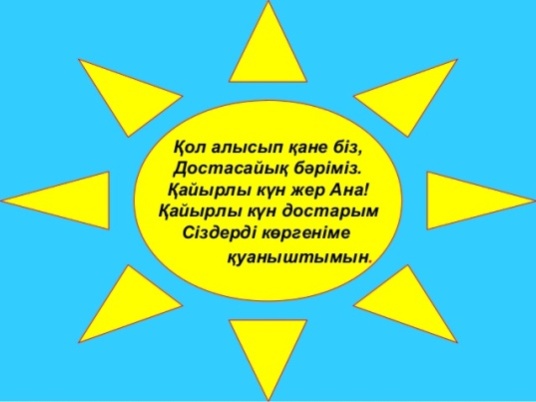 Әңгіме  «Жетім бала» (қазіргі біздің өмірімізде қатыгез адамдар бар, адамды аяушылық деген жоқ екенін байқауға болады)Зорлықтың қандай түрлері сендерге белгілі? (қара бұлттарға түрлерін жазып ілу).- Эмоциялық зорлық – балағаттау, қорлау, сөгу, балалардың жеке өміріне қол сұғу;- Физикалық зорлық – отбасы мүшелерін  ұруды қолданатын эмоциялық зорлық; Оқушылармен амандасу. ( оқушылар екі топқа бөлініп отырады)«Балалық шақ – зорлық, зомбылықсыз» атты тәрбие сағатымызды бастайық«Бала дегеніміз -болашақ» деген екен француз жазушысы Гюго Виктор Мари. Бала періште дейді. Олардың пейілі, ниеттері қандай тұйық болса, көңілдері сондай мөлдір! «Адамның бір қызығы бала деген »-деп Абай атамыз 
айытқандай, мынау тіршілікте адам баласының алтынға айырбастап ала алмайтын аяулы сәттері көп-ақ. Халқымыз желкіндеп өсіп келе жатқан қыз баланы елдің көркі санаса, ал ер баланы елдің қорғаны санаған. Балалық шақ адам өміріндегі ұмытылмайтын қызықты да бақытты кезең. Сондықтанда әр бір қараша үйдің түтінін түтеткен ата-ана көзінің ағы мен қарасындай перзентінің өмірдегі осынау сәттерді мүмкіндігінше есте қаларлықтай етіп өткізуді ойластырады. 
Бүгін біздің мақсатымыз ешбір адамға: бала болсын , әйел адам болсын , зорлық-зомбылық жасалмайтын ел «Бейбітшіл ел - Қазақстан» атты елдің моделін құрып шығару.Ассоциация әдісі бойынша бақытты балалық шақ дегенде не түседі ойларыңа?( күн суреті) әр топтан бір адам қорғайды.1-топБіз еліміздің тәуелсіздігінің арқасында бақытты балалық шақты өткізудеміз. Біздің алаңсыз білім алуымызға, бақытты балалық шағымызға барлық жағдай жасалған. Біздің ойымызша балалық шақ дегенде –қуанышты, қызықты күндер, жақсы көретін ойыншығың есіңе түседі.2-топМен осындай бейбітшілік орнаған елде туып-өскеніме ризамын. Адамдар бала кезінде балалық шақтың бал дәмін татуы тиіс. Біздер қазір бақытты болып өсіп келеміз. Алдымызда не керек болса, сол тұр. Білімге керек нәрсені ізденбей жатып-ақ, компьютер, ұялы телефон, интернеттен табамыз. Балалық шақ –ең тәтті кезең, адал, алаңсыз кездер деп ойлаймыз.Әңгіме  «Жетім бала» (қазіргі біздің өмірімізде қатыгез адамдар бар, адамды аяушылық деген жоқ екенін байқауға болады)Зорлықтың қандай түрлері сендерге белгілі? (қара бұлттарға түрлерін жазып ілу).- Эмоциялық зорлық – балағаттау, қорлау, сөгу, балалардың жеке өміріне қол сұғу;- Физикалық зорлық – отбасы мүшелерін  ұруды қолданатын эмоциялық зорлық;Алғашқы сөз (кезең) Оқушылармен амандасу. ( оқушылар екі топқа бөлініп отырады)«Балалық шақ – зорлық, зомбылықсыз» атты тәрбие сағатымызды бастайық«Бала дегеніміз -болашақ» деген екен француз жазушысы Гюго Виктор Мари. Бала періште дейді. Олардың пейілі, ниеттері қандай тұйық болса, көңілдері сондай мөлдір! «Адамның бір қызығы бала деген »-деп Абай атамыз 
айытқандай, мынау тіршілікте адам баласының алтынға айырбастап ала алмайтын аяулы сәттері көп-ақ. Халқымыз желкіндеп өсіп келе жатқан қыз баланы елдің көркі санаса, ал ер баланы елдің қорғаны санаған. Балалық шақ адам өміріндегі ұмытылмайтын қызықты да бақытты кезең. Сондықтанда әр бір қараша үйдің түтінін түтеткен ата-ана көзінің ағы мен қарасындай перзентінің өмірдегі осынау сәттерді мүмкіндігінше есте қаларлықтай етіп өткізуді ойластырады. 
Бүгін біздің мақсатымыз ешбір адамға: бала болсын , әйел адам болсын , зорлық-зомбылық жасалмайтын ел «Бейбітшіл ел - Қазақстан» атты елдің моделін құрып шығару.Ассоциация әдісі бойынша бақытты балалық шақ дегенде не түседі ойларыңа?( күн суреті) әр топтан бір адам қорғайды.1-топБіз еліміздің тәуелсіздігінің арқасында бақытты балалық шақты өткізудеміз. Біздің алаңсыз білім алуымызға, бақытты балалық шағымызға барлық жағдай жасалған. Біздің ойымызша балалық шақ дегенде –қуанышты, қызықты күндер, жақсы көретін ойыншығың есіңе түседі.2-топМен осындай бейбітшілік орнаған елде туып-өскеніме ризамын. Адамдар бала кезінде балалық шақтың бал дәмін татуы тиіс. Біздер қазір бақытты болып өсіп келеміз. Алдымызда не керек болса, сол тұр. Білімге керек нәрсені ізденбей жатып-ақ, компьютер, ұялы телефон, интернеттен табамыз. Балалық шақ –ең тәтті кезең, адал, алаңсыз кездер деп ойлаймыз.Әңгіме  «Жетім бала» (қазіргі біздің өмірімізде қатыгез адамдар бар, адамды аяушылық деген жоқ екенін байқауға болады)Зорлықтың қандай түрлері сендерге белгілі? (қара бұлттарға түрлерін жазып ілу).- Эмоциялық зорлық – балағаттау, қорлау, сөгу, балалардың жеке өміріне қол сұғу;- Физикалық зорлық – отбасы мүшелерін  ұруды қолданатын эмоциялық зорлық; Оқушылармен амандасу. ( оқушылар екі топқа бөлініп отырады)«Балалық шақ – зорлық, зомбылықсыз» атты тәрбие сағатымызды бастайық«Бала дегеніміз -болашақ» деген екен француз жазушысы Гюго Виктор Мари. Бала періште дейді. Олардың пейілі, ниеттері қандай тұйық болса, көңілдері сондай мөлдір! «Адамның бір қызығы бала деген »-деп Абай атамыз 
айытқандай, мынау тіршілікте адам баласының алтынға айырбастап ала алмайтын аяулы сәттері көп-ақ. Халқымыз желкіндеп өсіп келе жатқан қыз баланы елдің көркі санаса, ал ер баланы елдің қорғаны санаған. Балалық шақ адам өміріндегі ұмытылмайтын қызықты да бақытты кезең. Сондықтанда әр бір қараша үйдің түтінін түтеткен ата-ана көзінің ағы мен қарасындай перзентінің өмірдегі осынау сәттерді мүмкіндігінше есте қаларлықтай етіп өткізуді ойластырады. 
Бүгін біздің мақсатымыз ешбір адамға: бала болсын , әйел адам болсын , зорлық-зомбылық жасалмайтын ел «Бейбітшіл ел - Қазақстан» атты елдің моделін құрып шығару.Ассоциация әдісі бойынша бақытты балалық шақ дегенде не түседі ойларыңа?( күн суреті) әр топтан бір адам қорғайды.1-топБіз еліміздің тәуелсіздігінің арқасында бақытты балалық шақты өткізудеміз. Біздің алаңсыз білім алуымызға, бақытты балалық шағымызға барлық жағдай жасалған. Біздің ойымызша балалық шақ дегенде –қуанышты, қызықты күндер, жақсы көретін ойыншығың есіңе түседі.2-топМен осындай бейбітшілік орнаған елде туып-өскеніме ризамын. Адамдар бала кезінде балалық шақтың бал дәмін татуы тиіс. Біздер қазір бақытты болып өсіп келеміз. Алдымызда не керек болса, сол тұр. Білімге керек нәрсені ізденбей жатып-ақ, компьютер, ұялы телефон, интернеттен табамыз. Балалық шақ –ең тәтті кезең, адал, алаңсыз кездер деп ойлаймыз.Әңгіме  «Жетім бала» (қазіргі біздің өмірімізде қатыгез адамдар бар, адамды аяушылық деген жоқ екенін байқауға болады)Зорлықтың қандай түрлері сендерге белгілі? (қара бұлттарға түрлерін жазып ілу).- Эмоциялық зорлық – балағаттау, қорлау, сөгу, балалардың жеке өміріне қол сұғу;- Физикалық зорлық – отбасы мүшелерін  ұруды қолданатын эмоциялық зорлық;Ортаңғы кезең Тапсырмалар легі Оқушылармен амандасу. ( оқушылар екі топқа бөлініп отырады)«Балалық шақ – зорлық, зомбылықсыз» атты тәрбие сағатымызды бастайық«Бала дегеніміз -болашақ» деген екен француз жазушысы Гюго Виктор Мари. Бала періште дейді. Олардың пейілі, ниеттері қандай тұйық болса, көңілдері сондай мөлдір! «Адамның бір қызығы бала деген »-деп Абай атамыз 
айытқандай, мынау тіршілікте адам баласының алтынға айырбастап ала алмайтын аяулы сәттері көп-ақ. Халқымыз желкіндеп өсіп келе жатқан қыз баланы елдің көркі санаса, ал ер баланы елдің қорғаны санаған. Балалық шақ адам өміріндегі ұмытылмайтын қызықты да бақытты кезең. Сондықтанда әр бір қараша үйдің түтінін түтеткен ата-ана көзінің ағы мен қарасындай перзентінің өмірдегі осынау сәттерді мүмкіндігінше есте қаларлықтай етіп өткізуді ойластырады. 
Бүгін біздің мақсатымыз ешбір адамға: бала болсын , әйел адам болсын , зорлық-зомбылық жасалмайтын ел «Бейбітшіл ел - Қазақстан» атты елдің моделін құрып шығару.Ассоциация әдісі бойынша бақытты балалық шақ дегенде не түседі ойларыңа?( күн суреті) әр топтан бір адам қорғайды.1-топБіз еліміздің тәуелсіздігінің арқасында бақытты балалық шақты өткізудеміз. Біздің алаңсыз білім алуымызға, бақытты балалық шағымызға барлық жағдай жасалған. Біздің ойымызша балалық шақ дегенде –қуанышты, қызықты күндер, жақсы көретін ойыншығың есіңе түседі.2-топМен осындай бейбітшілік орнаған елде туып-өскеніме ризамын. Адамдар бала кезінде балалық шақтың бал дәмін татуы тиіс. Біздер қазір бақытты болып өсіп келеміз. Алдымызда не керек болса, сол тұр. Білімге керек нәрсені ізденбей жатып-ақ, компьютер, ұялы телефон, интернеттен табамыз. Балалық шақ –ең тәтті кезең, адал, алаңсыз кездер деп ойлаймыз.Әңгіме  «Жетім бала» (қазіргі біздің өмірімізде қатыгез адамдар бар, адамды аяушылық деген жоқ екенін байқауға болады)Зорлықтың қандай түрлері сендерге белгілі? (қара бұлттарға түрлерін жазып ілу).- Эмоциялық зорлық – балағаттау, қорлау, сөгу, балалардың жеке өміріне қол сұғу;- Физикалық зорлық – отбасы мүшелерін  ұруды қолданатын эмоциялық зорлық; Оқушылармен амандасу. ( оқушылар екі топқа бөлініп отырады)«Балалық шақ – зорлық, зомбылықсыз» атты тәрбие сағатымызды бастайық«Бала дегеніміз -болашақ» деген екен француз жазушысы Гюго Виктор Мари. Бала періште дейді. Олардың пейілі, ниеттері қандай тұйық болса, көңілдері сондай мөлдір! «Адамның бір қызығы бала деген »-деп Абай атамыз 
айытқандай, мынау тіршілікте адам баласының алтынға айырбастап ала алмайтын аяулы сәттері көп-ақ. Халқымыз желкіндеп өсіп келе жатқан қыз баланы елдің көркі санаса, ал ер баланы елдің қорғаны санаған. Балалық шақ адам өміріндегі ұмытылмайтын қызықты да бақытты кезең. Сондықтанда әр бір қараша үйдің түтінін түтеткен ата-ана көзінің ағы мен қарасындай перзентінің өмірдегі осынау сәттерді мүмкіндігінше есте қаларлықтай етіп өткізуді ойластырады. 
Бүгін біздің мақсатымыз ешбір адамға: бала болсын , әйел адам болсын , зорлық-зомбылық жасалмайтын ел «Бейбітшіл ел - Қазақстан» атты елдің моделін құрып шығару.Ассоциация әдісі бойынша бақытты балалық шақ дегенде не түседі ойларыңа?( күн суреті) әр топтан бір адам қорғайды.1-топБіз еліміздің тәуелсіздігінің арқасында бақытты балалық шақты өткізудеміз. Біздің алаңсыз білім алуымызға, бақытты балалық шағымызға барлық жағдай жасалған. Біздің ойымызша балалық шақ дегенде –қуанышты, қызықты күндер, жақсы көретін ойыншығың есіңе түседі.2-топМен осындай бейбітшілік орнаған елде туып-өскеніме ризамын. Адамдар бала кезінде балалық шақтың бал дәмін татуы тиіс. Біздер қазір бақытты болып өсіп келеміз. Алдымызда не керек болса, сол тұр. Білімге керек нәрсені ізденбей жатып-ақ, компьютер, ұялы телефон, интернеттен табамыз. Балалық шақ –ең тәтті кезең, адал, алаңсыз кездер деп ойлаймыз.Әңгіме  «Жетім бала» (қазіргі біздің өмірімізде қатыгез адамдар бар, адамды аяушылық деген жоқ екенін байқауға болады)Зорлықтың қандай түрлері сендерге белгілі? (қара бұлттарға түрлерін жазып ілу).- Эмоциялық зорлық – балағаттау, қорлау, сөгу, балалардың жеке өміріне қол сұғу;- Физикалық зорлық – отбасы мүшелерін  ұруды қолданатын эмоциялық зорлық;Соңы (бекіту)- Қауіп-қатер – отбасын тастап кетемін деп қорқыту, әйелін немесе балаларын ұру, өз-өзіне қол жұмсауға итермелеу;әйелін өз балаларын ешқашан көрсетпейтіндігімен қорқыту, қорқытатын жолдауларды беру үшін балаларды қолдану.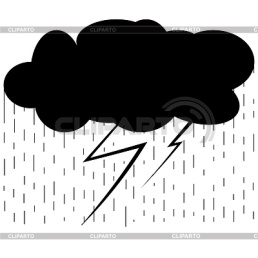 Зорлық зомбылықтың баланың мінез-құлқына әсер ету ерекшеліктері бар. Ата-анасы және басқа да заңды өкілдері ата-аналық құқықтарын жүзеге асырған кезде баланың дене және психикалық денсаулығына, оның имандылық дамуына зиян келтіруге құқылы емес. Баланы тәрбиелеу тәсілдерінде баланың адамдық қадір-қасиетіне менсінбей қатар, дөрекі қарау,оны қорлау немесе қанау болмауға тиіс.Кері байланыс.Білімді ұрпақ – ел ертеңі. (Сұрақ – жауап айдары.)І-шара:Уақыты:Сынып жетекшісі:Тақырыбы:Адамгершілік шуағы сөнбесінАдамгершілік шуағы сөнбесінМмақсаты:Оқушылардың бойына қазіргі кезде адамзатты толғандырып отырған өткір мәселелердің рухани адамгершілік құндылықтарын қалыптастыру;Оқушылардың бойына қазіргі кезде адамзатты толғандырып отырған өткір мәселелердің рухани адамгершілік құндылықтарын қалыптастыру;Міндеті:Оқушылардың қоршаған ортаға,айналасындағы адамдарға мейірімді қатынас жасай алу және ізгі қасиеттерді түсіне білу дағдыларын әрі қарай дамыту;Оқушылардың қоршаған ортаға,айналасындағы адамдарға мейірімді қатынас жасай алу және ізгі қасиеттерді түсіне білу дағдыларын әрі қарай дамыту;Бағалау критерийлері:Оқушыларды ұлттық тәрбиеде  үлкенге құрмет,кішіге қамқор,қайырымдылық,мейірімділік,ізеттілік,әдептілік пен кішіпейілділікке тәрбиелеу.Оқушыларды ұлттық тәрбиеде  үлкенге құрмет,кішіге қамқор,қайырымдылық,мейірімділік,ізеттілік,әдептілік пен кішіпейілділікке тәрбиелеу.Түрі:сын тұрғысынан ойлау,сұрақ-жауап,іздендіру.сын тұрғысынан ойлау,сұрақ-жауап,іздендіру.Игерілетін дағды:Айтылым, жазылымАйтылым, жазылымРесурстар:АКТ,үнтаспа,нақыл сөздер,мақал-мәтелдер, қима қағаздар,суреттер.АКТ,үнтаспа,нақыл сөздер,мақал-мәтелдер, қима қағаздар,суреттер.Жүру барысын алдын ала үйлестіруАлғашқы сөз (кезең)Ортаңғы кезең Тапсырмалар легіСоңы (бекіту)І.Қызығушылығын ояту1.Психологиялық ахуал: ( суреттер  бала күліп тұр, ренжіген бала, жылап отырған бала, соғыс, дауыл, су тасқыны т.с.с )-Балалар, экраннан өздеріңе ұнамаған суреттерді алып тастайық.-Енді осындай жақсы көңіл күймен тәрбие сағатымызды бастаймыз.2.Топқа бөлу. 4 топқа бөлінеді. ( Мейірімділік ,қарапайымдылық,имандылық,білімді)(Ой қозғау)(Слайдта  жүрек суреті мен дыбыс)-Балалар,бұл естіп тұрғандарың  не деп ойлайсындар?-Жүрек.-Жүрек соғып тұр деген не ?-Тіршіліктің бар екендігінің белгісі.-Бұл өмірде адамдардың жүрегі кім үшін соғады?-Ең  жақын адамдар үшін.-Біздің жүрегіміз неге толы болу керек? -Мейірімділік,адалдық,еңбекқорлық,имандылық т.б жақсы қасиеттерге толы болу керек.-Осы айтылған сөздерді бір сөзбен не деп айтуға болады?-Адамгершілік.Мұғалім: -Олай болса,бүгінгі іс-шарамызды «Адамгершілік шуағы сөнбесін» тақырыбында ой өрбітеміз.АКТ-дан( суреттер апаға көмектескен, жолдан өтуіне, құстың сынған қанатын орап жатыр,жоғалған балаға көмектесіп тұр, зағип адамды,коляска да отырған адамға көмек,т.с .с) көрсету.-Ең алдымен суреттерді көріңдер де ойланып «Адамгершілік»деген сөзді қалай түсінесіңдер?Мағынаны тану.Енді осы ойымызды одан әрі өрбіту үшін “Жақсылық жасау ,бәріміздің қолымыздан келеді” бейнефильмді көрейік.Әр топқа шығармашылық тапсырма беріледі. Топтарға шығармашылық тапсырма:1-топ. “Қуаныш сыйла бір жанға” сахналық көрініс.2-топ. Бейнефильмді талдау3-топ. Мені толғандырған бір ой. ІV.Танымдық ойын: «Адамгершілік шуағы сөнбесін» (Жанып турған балауыз шамды тезірек  бір -біріне беру)-Міне балалар,әр адамның көңілі,әр адамның өмірі осы жанған балауыз шам деп есептесек,қасымыздағы  жақындарымызды ренжітіп алмау үлкен жауапкершілікті,үлкен жақсылық пен қамқорлықты қажет етеді.Бір жерден мүлт кетсек адам көңіліне қаяу түседі.Сол себепті де сен деп соққан жүректі аялай білу керек.V. Постер құру «Кері байланыс «Менің де қолымнан қайырымдылық жасау келеді» деген жазуы бар плакатқа қатысушылар қолдары бастырылған түрлі түсті қағазға, өз ойларын жазып қояды І.Қызығушылығын ояту1.Психологиялық ахуал: ( суреттер  бала күліп тұр, ренжіген бала, жылап отырған бала, соғыс, дауыл, су тасқыны т.с.с )-Балалар, экраннан өздеріңе ұнамаған суреттерді алып тастайық.-Енді осындай жақсы көңіл күймен тәрбие сағатымызды бастаймыз.2.Топқа бөлу. 4 топқа бөлінеді. ( Мейірімділік ,қарапайымдылық,имандылық,білімді)(Ой қозғау)(Слайдта  жүрек суреті мен дыбыс)-Балалар,бұл естіп тұрғандарың  не деп ойлайсындар?-Жүрек.-Жүрек соғып тұр деген не ?-Тіршіліктің бар екендігінің белгісі.-Бұл өмірде адамдардың жүрегі кім үшін соғады?-Ең  жақын адамдар үшін.-Біздің жүрегіміз неге толы болу керек? -Мейірімділік,адалдық,еңбекқорлық,имандылық т.б жақсы қасиеттерге толы болу керек.-Осы айтылған сөздерді бір сөзбен не деп айтуға болады?-Адамгершілік.Мұғалім: -Олай болса,бүгінгі іс-шарамызды «Адамгершілік шуағы сөнбесін» тақырыбында ой өрбітеміз.АКТ-дан( суреттер апаға көмектескен, жолдан өтуіне, құстың сынған қанатын орап жатыр,жоғалған балаға көмектесіп тұр, зағип адамды,коляска да отырған адамға көмек,т.с .с) көрсету.-Ең алдымен суреттерді көріңдер де ойланып «Адамгершілік»деген сөзді қалай түсінесіңдер?Мағынаны тану.Енді осы ойымызды одан әрі өрбіту үшін “Жақсылық жасау ,бәріміздің қолымыздан келеді” бейнефильмді көрейік.Әр топқа шығармашылық тапсырма беріледі. Топтарға шығармашылық тапсырма:1-топ. “Қуаныш сыйла бір жанға” сахналық көрініс.2-топ. Бейнефильмді талдау3-топ. Мені толғандырған бір ой. ІV.Танымдық ойын: «Адамгершілік шуағы сөнбесін» (Жанып турған балауыз шамды тезірек  бір -біріне беру)-Міне балалар,әр адамның көңілі,әр адамның өмірі осы жанған балауыз шам деп есептесек,қасымыздағы  жақындарымызды ренжітіп алмау үлкен жауапкершілікті,үлкен жақсылық пен қамқорлықты қажет етеді.Бір жерден мүлт кетсек адам көңіліне қаяу түседі.Сол себепті де сен деп соққан жүректі аялай білу керек.V. Постер құру «Кері байланыс «Менің де қолымнан қайырымдылық жасау келеді» деген жазуы бар плакатқа қатысушылар қолдары бастырылған түрлі түсті қағазға, өз ойларын жазып қояды Іс-шара:Уақыты:Сынып жетекшісі:Тақырыбы:«Отбасы тәрбие бастауы»«Отбасы тәрбие бастауы»Мақсаты:Отбасы мүшелерінің арасындағы бауырмалдық, қайырымдылық, достық қарым - қатынасты қалыптастыру.
Үлкенді сыйлауға, кішіге қамқорлық жасауға, сыпайы, ілтипатты болуға тәрбиелеу.Отбасы мүшелерінің арасындағы бауырмалдық, қайырымдылық, достық қарым - қатынасты қалыптастыру.
Үлкенді сыйлауға, кішіге қамқорлық жасауға, сыпайы, ілтипатты болуға тәрбиелеу.М індеті:Баланың жан - жақты өз елінің, халқының қамын ойлайтын, ата - анасын, жора - жолдасын сыйлай білетін, азамат тәрбиелеумен қатар, ұлттық тәрбиені насихаттау.Баланың жан - жақты өз елінің, халқының қамын ойлайтын, ата - анасын, жора - жолдасын сыйлай білетін, азамат тәрбиелеумен қатар, ұлттық тәрбиені насихаттау.Бағалау критерийлері:Тәрбиенің ең тамаша жері - отбасы екенін, олардың бала тәрбиесіндегі алатын орнын, жеке тұлғаның оқу - тәрбиеге жауапкершілігін арттыра отырып, мектеп пен ата-ана арасындағы байланысты арттыру.Тәрбиенің ең тамаша жері - отбасы екенін, олардың бала тәрбиесіндегі алатын орнын, жеке тұлғаның оқу - тәрбиеге жауапкершілігін арттыра отырып, мектеп пен ата-ана арасындағы байланысты арттыру.Түрі:Тәрбие сағатыТәрбие сағатыИгерілетін дағды:Айтылым, жазылымАйтылым, жазылымРесурстар:Үлестірмелі кестелер, даналық сөздер, компьютер,
баяндамалар, плакаттар.Үлестірмелі кестелер, даналық сөздер, компьютер,
баяндамалар, плакаттар.Жүру барысын алдын ала үйлестіру   Алғашқы сөз (кезең)Ортаңғы кезең Тапсырмалар легіСоңы (бекіту) Топқа бөліну: «Әке», «Ана», «Бала», сөздері арқылы топқа бөлуБіз бүгін керемет бір ғажайып әлемге саяхатқа барамыз. Қалай ойлайсыздар, ол қандай әлем болуы мүмкін? Қане, ойланып көріңдерші. Ол бір өзі кішкентай ғана шағын мемлекет. Ал олай болса, ол мемлекеттің аты «Жанұя» екен. Бүгінгі тақырыпта осы мемлекет жөнінде өрбімек. Бұл мемлекет қандай болуы керек?
Бақытты, тату, өнерлі, үлгілі.ІІ. Миға шабуыл (сұрақ - жауап)Оқушыларға:1. Отбасы құрамына кімдер кіреді?2. Отбасының әдет – ғұрпы туралы түсініктеме беур?3. Ұл мен қыздар жасына қарай қалай аталады?4. Отбасының негізгі міндетін атқаратын кімдер?5. «Үлкенге құрмет» дегенді қалай түсінесіңдер?6. Отбасының ұйытқысы кім?7. Отбасының басшысы кім?ІІ. Ассоцация құру: ( Әке, Ана, Бала )Оқушыларға сұрақ: 3 топқа кеспе қағаз беріледі.1. Отбасы бақыты деген ол?2. Білім алуға сендерге жауапты кім деп ойлайсыңдар?3. Бақыт дегеніміз не?Міне, осындай біз көңіл аудара бермейтін қарапайым нәрсенің өзі немесе ойланбай айтылған ұрыс сөзі де баланың жанын ауыртуы мүмкін, өмір сүру ағынын өзгертуі де ғажап емес. Бала жат қылықтарға бой алдыруы мүмкін.ҮІ. Бейне ролик көрсетіледі. Оз ойларын айтады.V. Постармен жұмыс: Ата-ана мен баланың қарым-қатынас ережелерін құрастыру.Сүйіспеншілік сипаты. Отбасының бақыты үшін не керек? деген сұраққа байланысты ойларыңызды көк алмаға жазып, ал отбасы жағдайын бұзатын ойларыңызды сары алмаға жазып ілулі тұрған алма ағашына апарып жапсырыңыз.Әрбір отбасы – өркен жайған ағаш діңгегі.  Топқа бөліну: «Әке», «Ана», «Бала», сөздері арқылы топқа бөлуБіз бүгін керемет бір ғажайып әлемге саяхатқа барамыз. Қалай ойлайсыздар, ол қандай әлем болуы мүмкін? Қане, ойланып көріңдерші. Ол бір өзі кішкентай ғана шағын мемлекет. Ал олай болса, ол мемлекеттің аты «Жанұя» екен. Бүгінгі тақырыпта осы мемлекет жөнінде өрбімек. Бұл мемлекет қандай болуы керек?
Бақытты, тату, өнерлі, үлгілі.ІІ. Миға шабуыл (сұрақ - жауап)Оқушыларға:1. Отбасы құрамына кімдер кіреді?2. Отбасының әдет – ғұрпы туралы түсініктеме беур?3. Ұл мен қыздар жасына қарай қалай аталады?4. Отбасының негізгі міндетін атқаратын кімдер?5. «Үлкенге құрмет» дегенді қалай түсінесіңдер?6. Отбасының ұйытқысы кім?7. Отбасының басшысы кім?ІІ. Ассоцация құру: ( Әке, Ана, Бала )Оқушыларға сұрақ: 3 топқа кеспе қағаз беріледі.1. Отбасы бақыты деген ол?2. Білім алуға сендерге жауапты кім деп ойлайсыңдар?3. Бақыт дегеніміз не?Міне, осындай біз көңіл аудара бермейтін қарапайым нәрсенің өзі немесе ойланбай айтылған ұрыс сөзі де баланың жанын ауыртуы мүмкін, өмір сүру ағынын өзгертуі де ғажап емес. Бала жат қылықтарға бой алдыруы мүмкін.ҮІ. Бейне ролик көрсетіледі. Оз ойларын айтады.V. Постармен жұмыс: Ата-ана мен баланың қарым-қатынас ережелерін құрастыру.Сүйіспеншілік сипаты. Отбасының бақыты үшін не керек? деген сұраққа байланысты ойларыңызды көк алмаға жазып, ал отбасы жағдайын бұзатын ойларыңызды сары алмаға жазып ілулі тұрған алма ағашына апарып жапсырыңыз.Әрбір отбасы – өркен жайған ағаш діңгегі. Сыныбы: 7-8Уақыты:Әлеуметтік педагог:Іс-шараныңтақырыбы:«Зиянды әдеттен аулақ бол»«Зиянды әдеттен аулақ бол»Іс-шараныңның- темекі мен ішімдіктің зиянын оқушыларға түсіндіру; - қазіргі қоғам талабына сай салауатты,білімді ұрпақ тәрбиелеу - темекі мен ішімдіктің зиянын оқушыларға түсіндіру; - қазіргі қоғам талабына сай салауатты,білімді ұрпақ тәрбиелеу мақсаты:- темекі мен ішімдіктің зиянын оқушыларға түсіндіру; - қазіргі қоғам талабына сай салауатты,білімді ұрпақ тәрбиелеу - темекі мен ішімдіктің зиянын оқушыларға түсіндіру; - қазіргі қоғам талабына сай салауатты,білімді ұрпақ тәрбиелеу Іс-шараның міндеті- осы зиянды заттардың салдары туралы білімін кеңейту,оқушылардің ой-пікірін ортаға салу.- осы зиянды заттардың салдары туралы білімін кеңейту,оқушылардің ой-пікірін ортаға салу.Бағалау критерийлері:Жас бүлдіршіндерді мектеп партасынан-ақ жаман әдеттерден аулақ болып, өскен ортадан тек қана жақсы әдеттерді  бойына сіңіруге баулу.Жас бүлдіршіндерді мектеп партасынан-ақ жаман әдеттерден аулақ болып, өскен ортадан тек қана жақсы әдеттерді  бойына сіңіруге баулу.Іс-шараныңның түрі:-пікіралмасу-пікіралмасуИгерілетін дағды:Тыңдалым және айтылымТыңдалым және айтылымРесурстар: қажетті әдебиеттер, буклет, оқушылардың өз шығармашылығынан салынған суреттері, ұлағатты сөздер. қажетті әдебиеттер, буклет, оқушылардың өз шығармашылығынан салынған суреттері, ұлағатты сөздер.Жүру барысын алдын ала үйлестіруШаттық шеңбері.
Мұғалім. Балалар, бәріміз шаттық шеңберіне жиналдық. Енді бір-бірімізге денсаулық туралы жақсы тілектер айтайық.
(Оқушылар бір-біріне бүгінгі күннің көңілді өтуіне және денсаулық туралы тілектер айтады) 
Сұрақ қою.
“Денсаулығың өз қолыңда” дегенді қалай түсінесіңдер?
Салауатты өмір салты не үшін керек?
“Сатып алған ауруға дауа жоқ” дегенді мысалдармен түсіндіріңдер.
/Оқушылар сұрақтарға жауап беру арқылы өз ойларын ортаға салып, өзгелердің де пікірлерін, көзқарастарын тыңдады./
Оқушылардың жауап, пікірлерін негізге ала отырып,мұғалімнің қорытынды сөзі: Денсаулық әркімнің өз қолында. Денсаулықты адам баласына табиғат сыйлаған басты байлық. Денсаулықты жоғалту оңай, қалпына келтіру қиын. Сондықтан адамның денсаулығының мықты болуы адамның өзіне байланысты. Жағымды, жағымсыз заттарды дұрыс таңдау арқылы салауатты өмір сүруге болады.Бәйге ойыны  1.Жастар темекіні тартпау үшін не істеу керек? 2.Темекіні тастауға болама? 1.Ішімдік суықта тондырмайды дейді.Оның қаншалықты шындығы бар? 2.Ішімдік тамаққа тәбетті ашып, асқазанның қорытылуына көмектеседі ме? 1.Есірткінің алдында адам сонша дәрменсіз бе?Неге тез беріледі? 2.Адамның нашақор екенін сыртқы белгісіне қарап қалай ажыратуға болады ма?2.Оқушылар 3 топқа бөлініп, берілген тақырып бойынша постер қорғайды. Постер қорғау:-Менің туыстарым, достарым, таныстарым және болашақ ұрпақтың дені сау болу үшін не жасау керек?!Денсаулыққа дұрыс әсерін тигізетін факторлар:
Дұрыс тамақтану.
Қоршаған орта тазалығы.
Дене шынықтыру.
Денсаулық сақтау, медициналық көмектің сапасының жоғары болуы.
Зиянды заттарды қабылдамау.
Жеке бастың тазалығын сақтау.
Қоршаған ортаға, табиғатқа, қоғамға, адамдарға деген дұрыс көзқараспен қарау.
Эмоциялардың оң болуы.Шаттық шеңбері.
Мұғалім. Балалар, бәріміз шаттық шеңберіне жиналдық. Енді бір-бірімізге денсаулық туралы жақсы тілектер айтайық.
(Оқушылар бір-біріне бүгінгі күннің көңілді өтуіне және денсаулық туралы тілектер айтады) 
Сұрақ қою.
“Денсаулығың өз қолыңда” дегенді қалай түсінесіңдер?
Салауатты өмір салты не үшін керек?
“Сатып алған ауруға дауа жоқ” дегенді мысалдармен түсіндіріңдер.
/Оқушылар сұрақтарға жауап беру арқылы өз ойларын ортаға салып, өзгелердің де пікірлерін, көзқарастарын тыңдады./
Оқушылардың жауап, пікірлерін негізге ала отырып,мұғалімнің қорытынды сөзі: Денсаулық әркімнің өз қолында. Денсаулықты адам баласына табиғат сыйлаған басты байлық. Денсаулықты жоғалту оңай, қалпына келтіру қиын. Сондықтан адамның денсаулығының мықты болуы адамның өзіне байланысты. Жағымды, жағымсыз заттарды дұрыс таңдау арқылы салауатты өмір сүруге болады.Бәйге ойыны  1.Жастар темекіні тартпау үшін не істеу керек? 2.Темекіні тастауға болама? 1.Ішімдік суықта тондырмайды дейді.Оның қаншалықты шындығы бар? 2.Ішімдік тамаққа тәбетті ашып, асқазанның қорытылуына көмектеседі ме? 1.Есірткінің алдында адам сонша дәрменсіз бе?Неге тез беріледі? 2.Адамның нашақор екенін сыртқы белгісіне қарап қалай ажыратуға болады ма?2.Оқушылар 3 топқа бөлініп, берілген тақырып бойынша постер қорғайды. Постер қорғау:-Менің туыстарым, достарым, таныстарым және болашақ ұрпақтың дені сау болу үшін не жасау керек?!Денсаулыққа дұрыс әсерін тигізетін факторлар:
Дұрыс тамақтану.
Қоршаған орта тазалығы.
Дене шынықтыру.
Денсаулық сақтау, медициналық көмектің сапасының жоғары болуы.
Зиянды заттарды қабылдамау.
Жеке бастың тазалығын сақтау.
Қоршаған ортаға, табиғатқа, қоғамға, адамдарға деген дұрыс көзқараспен қарау.
Эмоциялардың оң болуы.Алғашқы сөз (кезең)Шаттық шеңбері.
Мұғалім. Балалар, бәріміз шаттық шеңберіне жиналдық. Енді бір-бірімізге денсаулық туралы жақсы тілектер айтайық.
(Оқушылар бір-біріне бүгінгі күннің көңілді өтуіне және денсаулық туралы тілектер айтады) 
Сұрақ қою.
“Денсаулығың өз қолыңда” дегенді қалай түсінесіңдер?
Салауатты өмір салты не үшін керек?
“Сатып алған ауруға дауа жоқ” дегенді мысалдармен түсіндіріңдер.
/Оқушылар сұрақтарға жауап беру арқылы өз ойларын ортаға салып, өзгелердің де пікірлерін, көзқарастарын тыңдады./
Оқушылардың жауап, пікірлерін негізге ала отырып,мұғалімнің қорытынды сөзі: Денсаулық әркімнің өз қолында. Денсаулықты адам баласына табиғат сыйлаған басты байлық. Денсаулықты жоғалту оңай, қалпына келтіру қиын. Сондықтан адамның денсаулығының мықты болуы адамның өзіне байланысты. Жағымды, жағымсыз заттарды дұрыс таңдау арқылы салауатты өмір сүруге болады.Бәйге ойыны  1.Жастар темекіні тартпау үшін не істеу керек? 2.Темекіні тастауға болама? 1.Ішімдік суықта тондырмайды дейді.Оның қаншалықты шындығы бар? 2.Ішімдік тамаққа тәбетті ашып, асқазанның қорытылуына көмектеседі ме? 1.Есірткінің алдында адам сонша дәрменсіз бе?Неге тез беріледі? 2.Адамның нашақор екенін сыртқы белгісіне қарап қалай ажыратуға болады ма?2.Оқушылар 3 топқа бөлініп, берілген тақырып бойынша постер қорғайды. Постер қорғау:-Менің туыстарым, достарым, таныстарым және болашақ ұрпақтың дені сау болу үшін не жасау керек?!Денсаулыққа дұрыс әсерін тигізетін факторлар:
Дұрыс тамақтану.
Қоршаған орта тазалығы.
Дене шынықтыру.
Денсаулық сақтау, медициналық көмектің сапасының жоғары болуы.
Зиянды заттарды қабылдамау.
Жеке бастың тазалығын сақтау.
Қоршаған ортаға, табиғатқа, қоғамға, адамдарға деген дұрыс көзқараспен қарау.
Эмоциялардың оң болуы.Шаттық шеңбері.
Мұғалім. Балалар, бәріміз шаттық шеңберіне жиналдық. Енді бір-бірімізге денсаулық туралы жақсы тілектер айтайық.
(Оқушылар бір-біріне бүгінгі күннің көңілді өтуіне және денсаулық туралы тілектер айтады) 
Сұрақ қою.
“Денсаулығың өз қолыңда” дегенді қалай түсінесіңдер?
Салауатты өмір салты не үшін керек?
“Сатып алған ауруға дауа жоқ” дегенді мысалдармен түсіндіріңдер.
/Оқушылар сұрақтарға жауап беру арқылы өз ойларын ортаға салып, өзгелердің де пікірлерін, көзқарастарын тыңдады./
Оқушылардың жауап, пікірлерін негізге ала отырып,мұғалімнің қорытынды сөзі: Денсаулық әркімнің өз қолында. Денсаулықты адам баласына табиғат сыйлаған басты байлық. Денсаулықты жоғалту оңай, қалпына келтіру қиын. Сондықтан адамның денсаулығының мықты болуы адамның өзіне байланысты. Жағымды, жағымсыз заттарды дұрыс таңдау арқылы салауатты өмір сүруге болады.Бәйге ойыны  1.Жастар темекіні тартпау үшін не істеу керек? 2.Темекіні тастауға болама? 1.Ішімдік суықта тондырмайды дейді.Оның қаншалықты шындығы бар? 2.Ішімдік тамаққа тәбетті ашып, асқазанның қорытылуына көмектеседі ме? 1.Есірткінің алдында адам сонша дәрменсіз бе?Неге тез беріледі? 2.Адамның нашақор екенін сыртқы белгісіне қарап қалай ажыратуға болады ма?2.Оқушылар 3 топқа бөлініп, берілген тақырып бойынша постер қорғайды. Постер қорғау:-Менің туыстарым, достарым, таныстарым және болашақ ұрпақтың дені сау болу үшін не жасау керек?!Денсаулыққа дұрыс әсерін тигізетін факторлар:
Дұрыс тамақтану.
Қоршаған орта тазалығы.
Дене шынықтыру.
Денсаулық сақтау, медициналық көмектің сапасының жоғары болуы.
Зиянды заттарды қабылдамау.
Жеке бастың тазалығын сақтау.
Қоршаған ортаға, табиғатқа, қоғамға, адамдарға деген дұрыс көзқараспен қарау.
Эмоциялардың оң болуы.Ортаңғы кезең Тапсырмалар легіШаттық шеңбері.
Мұғалім. Балалар, бәріміз шаттық шеңберіне жиналдық. Енді бір-бірімізге денсаулық туралы жақсы тілектер айтайық.
(Оқушылар бір-біріне бүгінгі күннің көңілді өтуіне және денсаулық туралы тілектер айтады) 
Сұрақ қою.
“Денсаулығың өз қолыңда” дегенді қалай түсінесіңдер?
Салауатты өмір салты не үшін керек?
“Сатып алған ауруға дауа жоқ” дегенді мысалдармен түсіндіріңдер.
/Оқушылар сұрақтарға жауап беру арқылы өз ойларын ортаға салып, өзгелердің де пікірлерін, көзқарастарын тыңдады./
Оқушылардың жауап, пікірлерін негізге ала отырып,мұғалімнің қорытынды сөзі: Денсаулық әркімнің өз қолында. Денсаулықты адам баласына табиғат сыйлаған басты байлық. Денсаулықты жоғалту оңай, қалпына келтіру қиын. Сондықтан адамның денсаулығының мықты болуы адамның өзіне байланысты. Жағымды, жағымсыз заттарды дұрыс таңдау арқылы салауатты өмір сүруге болады.Бәйге ойыны  1.Жастар темекіні тартпау үшін не істеу керек? 2.Темекіні тастауға болама? 1.Ішімдік суықта тондырмайды дейді.Оның қаншалықты шындығы бар? 2.Ішімдік тамаққа тәбетті ашып, асқазанның қорытылуына көмектеседі ме? 1.Есірткінің алдында адам сонша дәрменсіз бе?Неге тез беріледі? 2.Адамның нашақор екенін сыртқы белгісіне қарап қалай ажыратуға болады ма?2.Оқушылар 3 топқа бөлініп, берілген тақырып бойынша постер қорғайды. Постер қорғау:-Менің туыстарым, достарым, таныстарым және болашақ ұрпақтың дені сау болу үшін не жасау керек?!Денсаулыққа дұрыс әсерін тигізетін факторлар:
Дұрыс тамақтану.
Қоршаған орта тазалығы.
Дене шынықтыру.
Денсаулық сақтау, медициналық көмектің сапасының жоғары болуы.
Зиянды заттарды қабылдамау.
Жеке бастың тазалығын сақтау.
Қоршаған ортаға, табиғатқа, қоғамға, адамдарға деген дұрыс көзқараспен қарау.
Эмоциялардың оң болуы.Шаттық шеңбері.
Мұғалім. Балалар, бәріміз шаттық шеңберіне жиналдық. Енді бір-бірімізге денсаулық туралы жақсы тілектер айтайық.
(Оқушылар бір-біріне бүгінгі күннің көңілді өтуіне және денсаулық туралы тілектер айтады) 
Сұрақ қою.
“Денсаулығың өз қолыңда” дегенді қалай түсінесіңдер?
Салауатты өмір салты не үшін керек?
“Сатып алған ауруға дауа жоқ” дегенді мысалдармен түсіндіріңдер.
/Оқушылар сұрақтарға жауап беру арқылы өз ойларын ортаға салып, өзгелердің де пікірлерін, көзқарастарын тыңдады./
Оқушылардың жауап, пікірлерін негізге ала отырып,мұғалімнің қорытынды сөзі: Денсаулық әркімнің өз қолында. Денсаулықты адам баласына табиғат сыйлаған басты байлық. Денсаулықты жоғалту оңай, қалпына келтіру қиын. Сондықтан адамның денсаулығының мықты болуы адамның өзіне байланысты. Жағымды, жағымсыз заттарды дұрыс таңдау арқылы салауатты өмір сүруге болады.Бәйге ойыны  1.Жастар темекіні тартпау үшін не істеу керек? 2.Темекіні тастауға болама? 1.Ішімдік суықта тондырмайды дейді.Оның қаншалықты шындығы бар? 2.Ішімдік тамаққа тәбетті ашып, асқазанның қорытылуына көмектеседі ме? 1.Есірткінің алдында адам сонша дәрменсіз бе?Неге тез беріледі? 2.Адамның нашақор екенін сыртқы белгісіне қарап қалай ажыратуға болады ма?2.Оқушылар 3 топқа бөлініп, берілген тақырып бойынша постер қорғайды. Постер қорғау:-Менің туыстарым, достарым, таныстарым және болашақ ұрпақтың дені сау болу үшін не жасау керек?!Денсаулыққа дұрыс әсерін тигізетін факторлар:
Дұрыс тамақтану.
Қоршаған орта тазалығы.
Дене шынықтыру.
Денсаулық сақтау, медициналық көмектің сапасының жоғары болуы.
Зиянды заттарды қабылдамау.
Жеке бастың тазалығын сақтау.
Қоршаған ортаға, табиғатқа, қоғамға, адамдарға деген дұрыс көзқараспен қарау.
Эмоциялардың оң болуы.Соңы (бекіту)Мен сендерге сенемін ! Кей адамдар көңіл көтеріп, демалу үшін , ренжігенін басу үшін шылым шегіп , ішімдік ішеді. Ал оның адам өміріне соншалықты зиянды екендігін өздерің де атап өттіңдер. Бұндай сезімнен арылу үшін жанға жайлы музыка тыңдау керек. Кері байланыс.- Ендеше, балалар бүгін не туралы білдік?
Жүректен – жүрекке
 кластастарыңа жақсы тілектерді сыйға тартайық.
-Деніңіз сау болсын!
-Күн сізбен бірге болсын!
-Жаныңыз сұлу болсын!
-Таза су сізге күш қуат берсін!